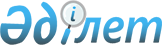 Об оказании социальной помощи отдельным категориям граждан
					
			Утративший силу
			
			
		
					Постановление Исатайского районного акимата Атырауской области от 21 мая 2012 года № 90. Зарегистрировано Департаментом юстиции Атырауской области 5 июня 2012 года № 4-4-197. Утратило силу - постановлением Исатайского районного акимата Атырауской области от 11 февраля 2013 года № 36

      Сноска. Утратило силу - постановлением Исатайского районного акимата Атырауской области от 11.02.2013 № 36

      В соответствии с подпунктом 14) пункта 1 статьи 31 Закона Республики Казахстан от 23 января 2001 года "О местном государственном управлении и самоуправлении в Республике Казахстан", cтатьей 20 Закона Республики Казахстан от 28 апреля 1995 года "О льготах и социальной защите участников, инвалидов Великой Отечественной войны и лиц, приравненных к ним", и решением районного маслихата от 20 декабря 2011 года № 300-IV "О районном бюджете на 2012-2014 годы" акимат района ПОСТАНОВЛЯЕТ:



      1. Оказать единовременную социальную помощь следующим отдельным категориям граждан:



      1) участникам и инвалидам Великой Отечественной войны в размере 100 000 (сто тысяч) тенге;



      2) гражданам награжденные знаком "Житель блокадного Ленинграда" в размере 5000 (пять тысяч) тенге;



      3) бывшим несовершеннолетним узникам концлагерей, гетто и других мест принудительного содержания, созданных фашистами и их союзниками в период второй мировой войны в размере 5000 (пять тысяч) тенге;



      4) военнослужащим, принимавших участие в боевых действиях в Афганистане в размере 5000 (пять тысяч) тенге;



      5) лицам, принимавшим участие в ликвидации последствий катастрофы на Чернобыльской атомно-электрической станции в 1986-1987 годах, других радиационных катастроф и аварий на объектах гражданского или военного назначения, участвовавшие непосредственно в ядерных испытаниях и учениях, а также лицам из числа участников ликвидации последствий катастрофы на Чернобыльской атомно-электрической станции в 1988-1989 годах, эвакуированных (самостоятельно выехавших) из зон отчуждения и отселения в Республику Казахстан, включая детей, которые на день эвакуации находились во внутриутробном состоянии в размере 5000 (пять тысяч )тенге;



      6) лицам, ставшими инвалидами вследствие катастрофы на Чернобыльской атомно-электрической станции в размере 5000 (пять тысяч) тенге;



      7) семьям военнослужащих, погибших (пропавших без вести) или умерших вследствие ранения, контузии, увечья, заболевания, полученных в период боевых действий в Афганистане в размере 5000 (пять тысяч) тенге;



      8) супругам (супругу) воинов, погибших в годы Великой Отечественной войны и не вступившие в повторный брак в размере 5000 (пять тысяч) тенге;



      9) лицам, награжденным орденами и медалями за самоотверженный труд и безупречную воинскую службу в тылу в годы Великой Отечественной войны в размере 5000 (пять тысяч) тенге;



      10) инвалидам первой, второй, третьи группы в размере 5000 (пять тысяч) тенге;



      11) детям–инвалидам до восемнадцати лет в размере 5000 (пять тысяч) тенге.



      2. Назначить уполномоченным органом по выплате социальной помощи государственное учреждение "Отдел занятости и социальных программ Исатайского района" (Н. Курмангалиева).



      3. Признать утратившим силу постановление районного акимата № 98 от 27 июня 2011 года "Об оказании единовременной материальной помощи ветеранам войны и вдовам погибших в войне к 66-летию Победы в Великой Отечественной войне" (зарегистрированно в реестре государственной регистрации нормативных правовых актов № 4-4-183, опубликованное в районной газете "Нарын таны" 21 июля 2011 года № 30 (3514)).



      4. Контроль за исполнением настоящего постановления возложить на заместителя акима района Утегалиева М.Р.



      5. Настоящее постановление вступает в силу со дня государственной регистрации в органах юстиции, вводится в действие по истечении десяти календарных дней после дня его первого официального опубликования и распространяется на правовые отношения возникшие с 1 апреля 2012 года.      Аким района                                Карабаев Б.К.
					© 2012. РГП на ПХВ «Институт законодательства и правовой информации Республики Казахстан» Министерства юстиции Республики Казахстан
				